                                                Departamento de Ciencias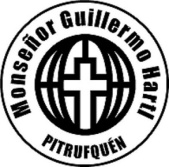 Profesora: Evelyn Bustamante C.Actividad N° 3Nombre:Curso:							Fecha: Objetivos:  Comprender, basándose en el estudio historiográfico, las explicaciones científicas sobre el origen y la evolución del universo. Formular preguntas y problemas sobre tópicos científicos de interés, a partir de la observación de fenómenos y/o la exploración de diversas fuentes. Planificar y desarrollar investigaciones que permitan recoger evidencias y contrastar hipótesis, con apoyo de herramientas tecnológicas y matemáticas. Desarrollar y usar modelos basados en evidencia, para predecir y explicar mecanismos y fenómenos naturales. Habilidades: Pensar con flexibilidad para reelaborar las propias ideas, puntos de vista y creencias. Trabajar con empatía y respeto en el contexto de la diversidad, eliminando toda expresión de prejuicio y discriminación. Actividad N° 3: InvestigaciónInvestigar sobre la cosmogonía de algún pueblo originario o civilización prístina, para lo cual:Elegir un compañero de trabajo.Buscar la definición de cosmogonía y reflexionan en torno a esta.Seleccionar algún pueblo originario o civilización, como quechua, aymara, atacameño, mapuche, kawashkar, selk´nam, colla, rapa nui, inca, maya, azteca, sioux, cherokee, shipibo, yawanawa, huichol, griego, vikingo, sumerio, egipcio, persa, chino, mongol, zulúes, batusi, indio, ainu, maorí, entre otros.Planificar la investigación, buscando las fuentes de información en la biblioteca, sala de computación, la sala de clases o el hogar. Establecer de  tiempos y fijarse  metas.Buscar, seleccionar y analizar la  información de diversas fuentes,   tales como libros, revistas, artículos, documentales, entre otros., y registrar las fuentes de información utilizadas.Sintetizar la información recabada para presentarla al curso utilizando un power point, o papelográfo, en la fecha consensuada en clases.